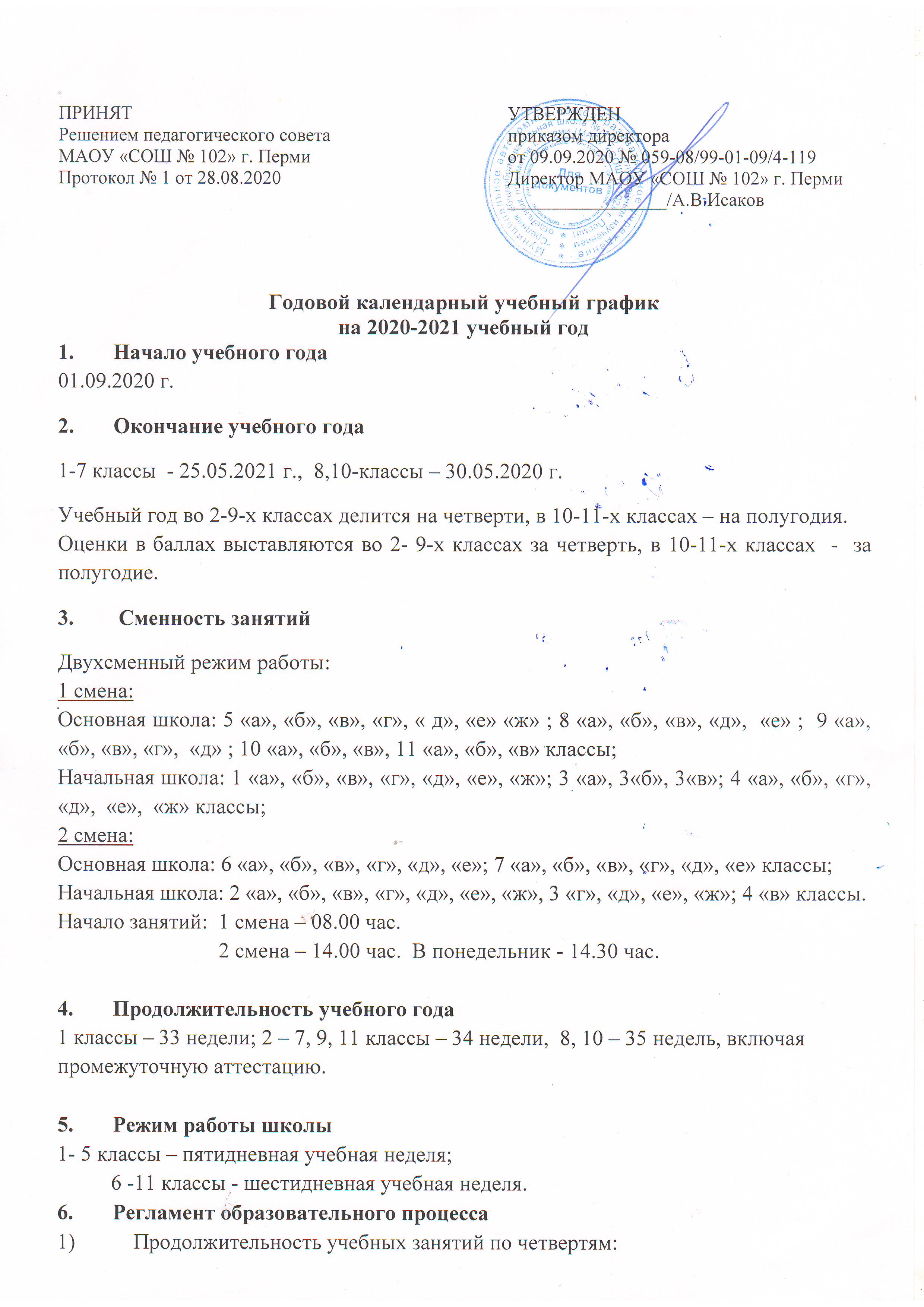 Продолжительность каникулВыходные дни, установленные как государственные праздники: ·        4.11.2020 - День народного единства, 1- 10.01.2021- новогодние каникулы, 23.02.21- День защитников Отечества, 8.03.2021- Международный женский день, 1- 3.05.2021- майские праздники, 9-10.05.2021 – День Победы. Дополнительные каникулы для учащихся 1 классов:  8.02.2021г. – 14.02.2021 г.      7.  Продолжительность уроков1класс: используется «ступенчатый» режим обучения: сентябрь – октябрь - по 3 урока в день по 35 минут каждый; в ноябре – декабре - по 4 урока по 35 минут каждый; в январе – мае - по 4 урока по 45 минут каждый.2-11 классы, обучающиеся в 1 смену – 45 мин; 2- 7 классы, обучающиеся во 2 смену - 40 минутРасписание звонков1 классы (сентябрь – декабрь)1 смена8.00 – 8.358.45 – 9.209.40 – 10.1510.25 – 10.551 классы (январь – май), 2-11 классы(суббота)Начало занятий индивидуально для каждого классапериод учебных занятийколичество учебных недель1 четверть01.09.2020-30.10.2020   9 недель2 четверть09.11. 2020- 29.12.20207 недель3 четверть11.01.2020- 19.03.202010 недель4 четверть29.03.2020- 25.05.2020(1- 6 классы)29.03.2020- 30.05.2020 (7, 8, 10 классы)8 недельПериод каникулПродолжительность в дняхосенние31 октября – 8 ноября9 днейзимние30 декабря- 10 января 12 днейвесенние20.03.2020- 28.03.20209 дней1 смена(понедельник)2 смена(понедельник)8.00 – 8.458.50 – 9.359.45 – 10.3010.50 – 11. 3511.55 – 12.4012.45 – 13.15 (классный час)13.20- 14.00 - совещание педагогов                    с 14.30 вторая смена14.30- 15.00 - классные часы15.15- 15.5516.10 – 16.5017.00 – 17.4017.45- 18.2518.30- 19.101 смена(вторник – суббота) 2 смена(вторник – суббота)8.00 – 8.458.50 – 9.359.45 – 10.3010.50 – 11.3511.55 – 12. 40.12. 45- 13.3013.35 - 14.15 внеурочные курсы, платные образовательные услуги14.20- 15.0015.15- 15.5516.10- 16.5017.00- 17.4017.45- 18.2518.30- 19.10